Project report identificationHighlights of main achievementsOverview of the outputs and results achievement (cumulative) - Only relevant for the Joint Activity ReportProgramme result indicator (automatically filled in)Programme output indicators not linked to a programme result indicator (automatically filled in)Project problems and deviationsPartner spending profile (in Euro)The calculated amounts in the overview table below are certified amounts, coming from the included partner certificates in this finance report. The forecast amount is an input field coming from the partner report.Target groupsONLY APPLICABLE FOR THE JOINT ACTIVITY REPORT The table below shows the list of target group which were indicated in the application form. Please explain for each target group in what way and to what extent stakeholders were involved in the implementation of project activities in this reporting period. List of partner certificatesIn this section you can find all partner certificates of this project. Please make sure that the partner certificates you would like to include in this report are selected. A partner certificate can only be included once. Once ticked, the certificate is unavailable in other reports.Project report annexesSection where files related to the Joint Finance Report are uploadedFinancial overviewThe values displayed below consist of certified amounts & fast track lump sums (if applicable) in Euro only.Project expenditure – summary (in Euro)Project expenditure – breakdown per cost category (in Euro)Project expenditure – breakdown per investment (in Euro)Project expenditure – breakdown per lump sum (in Euro)Project ID and acronymAutomatically filled in Automatically filled in AF Version linkedAutomatically filled in Automatically filled in Related callAutomatically filled in Automatically filled in Project report IDAutomatically filled in Automatically filled in Project report statusAutomatically filled in Automatically filled in Name of the organisation in original languageAutomatically filled in Automatically filled in Name of the organisation in English Automatically filled inAutomatically filled inReporting period start date Reporting period end date Reporting period end date (DD.MM.YYYY)(DD.MM.YYYY)(DD.MM.YYYY)Link to reporting schedule (contracting)Type of project reportDrop down menu (to be chosen from the schedule)Finance (automatically filled in)Reporting periodReporting dateReporting dateAutomatically filled inAutomatically filled inAutomatically filled inONLY APPLICABLE FOR THE JOINT ACTIVITY REPORT. Please describe project progress up to now including specific objectives reached and main outputs delivered by highlighting also the added value of the cooperation. The summary should highlight main achievements, be interesting and understandable for non-specialists.Not to be filled in for the Joint Finance ReportProgramme result indicatorMeasurement unitBaselineTarget valuePreviously reportedCurrent reportTotal reported so farautomatically filled in automatically filled in automatically filled in automatically filled in automatically filled in automatically filled in automatically filled in Programme output indicatorautomatically filled in automatically filled in N/Aautomatically filled inautomatically filled in automatically filled in automatically filled in Programme output indicatorMeasurement unitBaselineTarget valuePreviously reportedCurrent reportTotal reported so farautomatically filled in automatically filled in N/Aautomatically filled inautomatically filled in automatically filled in automatically filled in ONLY APPLICABLE FOR THE JOINT ACTIVITY REPORT. If applicable, please describe and justify any problems and deviations including delays from the work plan presented in the application form and the solutions found. Not to be filled in for the Joint Finance ReportONLY APPLICABLE FOR THE JOINT FINANCE REPORT. If applicable, please describe any deviations in the spending profile compared to the amounts indicated in the application form.Enter text here [recommended max 2000 characters]Partner numberPeriod targetCurrent reportCumulative targetTotal reported so farCumulative target - total report so farTotal report so far / cumulative targetNext report forecastAutomatically filled inAutomatically filled inAutomatically filled inAutomatically filled inAutomatically filled inAutomatically filled inAutomatically filled inAutomatically filled inTarget group Description of the target group involvementAutomatically filled inNot to be filled in for the Joint Finance Report.Automatically filled inNot to be filled in for the Joint Finance ReportAutomatically filled inNot to be filled in for the Joint Finance ReportPartnerPartner ReportDate of certificateIncluded in project reportAmount certificate (in Euro)Tick boxAutomatically filled inAutomatically filled inAutomatically filled inAutomatically filled inAutomatically filled inProject total eligible budgetPreviously reportedCurrent reportTotal reported so far% of totalRemaining budgetPreviously paidERDFAutomatically filled in from AFAutomatically filled inAutomatically filled inAutomatically filled inAutomatically filled inAutomatically filled inAutomatically filled inPartner ContributionAutomatically filled in from AFAutomatically filled inAutomatically filled inAutomatically filled inAutomatically filled inAutomatically filled inAutomatically filled inOf which public contributionAutomatically filled in from AFAutomatically filled inAutomatically filled inAutomatically filled inAutomatically filled inAutomatically filled inAutomatically filled inOf which automatic public contributionAutomatically filled in from AFAutomatically filled inAutomatically filled inAutomatically filled inAutomatically filled inAutomatically filled inAutomatically filled inOf which private contributionAutomatically filled in from AFAutomatically filled inAutomatically filled inAutomatically filled inAutomatically filled inAutomatically filled inAutomatically filled inTotalAutomatically filled in from AFAutomatically filled inAutomatically filled inAutomatically filled inAutomatically filled inAutomatically filled inAutomatically filled inCost CategoryProject total eligible budgetPreviously reportedCurrent ReportTotal reported so far% of totalRemaining budgetStaff CostsAutomatically filled in from AFAutomatically filled inAutomatically filled inAutomatically filled inAutomatically filled inAutomatically filled inOffice and administrationAutomatically filled in from AFAutomatically filled inAutomatically filled inAutomatically filled inAutomatically filled inAutomatically filled inTravel and accommodationAutomatically filled in from AFAutomatically filled inAutomatically filled inAutomatically filled inAutomatically filled inAutomatically filled inExternal expertise and servicesAutomatically filled in from AFAutomatically filled inAutomatically filled inAutomatically filled inAutomatically filled inAutomatically filled inEquipmentAutomatically filled in from AFAutomatically filled inAutomatically filled inAutomatically filled inAutomatically filled inAutomatically filled inInfrastructure and worksAutomatically filled in from AFAutomatically filled inAutomatically filled inAutomatically filled inAutomatically filled inAutomatically filled inOther CostsAutomatically filled in from AFAutomatically filled inAutomatically filled inAutomatically filled inAutomatically filled inAutomatically filled inLump sumAutomatically filled in from AFAutomatically filled inAutomatically filled inAutomatically filled inAutomatically filled inAutomatically filled inTotalAutomatically filled inAutomatically filled inAutomatically filled inAutomatically filled inAutomatically filled inAutomatically filled inInvestment Nr.Project total eligible budgetPreviously reportedCurrent ReportTotal reported so far% of totalRemaining budgetAutomatically filled in from AFAutomatically filled in from AFAutomatically filled inAutomatically filled inAutomatically filled inAutomatically filled inAutomatically filled inTotalAutomatically filled in from AFAutomatically filled inAutomatically filled inAutomatically filled inAutomatically filled inAutomatically filled inLump sumProject total eligible budgetPreviously reportedCurrent ReportTotal reported so far% of totalRemaining budgetPreviously paidPreparation and contracting costsAutomatically filled in from AFAutomatically filled inAutomatically filled inAutomatically filled inAutomatically filled inAutomatically filled inAutomatically filled inTotalAutomatically filled in from AFAutomatically filled inAutomatically filled inAutomatically filled inAutomatically filled inAutomatically filled inAutomatically filled in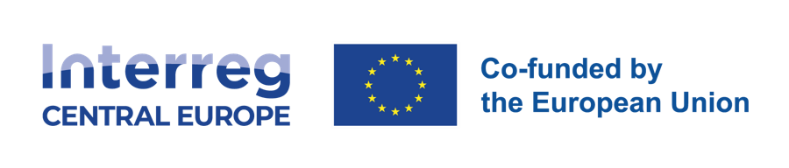 